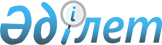 О внесении изменений в некоторые постановления акимата Мангистауской области
					
			Утративший силу
			
			
		
					Постановление акимата Мангистауской области от 13 апреля 2015 года № 99. Зарегистрировано Департаментом юстиции Мангистауской области от 12 мая 2015 года № 2717. Утратило силу постановлением акимата Мангистауской области от 16 мая 2016 года № 125      Сноска. Утратило силу постановлением акимата Мангистауской области от 16 мая 2016 года № 125 (вводится в действие со дня подписания)

      Примечание РЦПИ.

      В тексте документа сохранена пунктуация и орфография оригинала.

       В соответствии с Законом Республики Казахстан от 23 января 2001 года "О местном государственном управлении и самоуправлении в Республике Казахстан" акимат области ПОСТАНОВЛЯЕТ:

      1. Внести следующие изменения в некоторые постановления акимата Мангистауской области:

      1)Утратило силу постановлением акимата Мангистауской области от 21.10.2015 № 317(вводится в действие по истечении десяти календарных дней после дня его первого официального опубликования).

      2) в постановление акимата Мангистауской области от 8 декабря 2014 года № 297 "Об утверждении регламентов государственных услуг в области ветеринарии" (зарегистрировано в Реестре государственной регистрации нормативных правовых актов за № 2581, опубликовано 22 января 2015 года в информационно-правовой системе "Әділет"):

      в регламенте государственной услуги "Выдача ветеринарной справки", утвержденного указанным постановлением:

      внесено изменение в текст подпункта 3) пункта 5 раздела 2 на государственном языке, текст на русском языке не изменяется.

      Сноска. Пункт 1 с изменениями, внесенными постановлением акимата Мангистауской области от 21.10.2015 № 317(вводится в действие по истечении десяти календарных дней после дня его первого официального опубликования);

       2. Государственному учреждению "Областное управление сельского хозяйства" (Ерсайынулы Б.) обеспечить официальное опубликование данного постановления в информационно-правовой системе "Әділет" и в средствах массовой информации, размещение на интернет-ресурсе акимата Мангистауской области.

      3. Контроль за исполнением настоящего постановления возложить на заместителя акима области Амиржанова Р.М.

      4. Настоящее постановление вступает в силу со дня государственной регистрации в органах юстиции и вводится в действие по истечении десяти календарных дней после дня его первого официального опубликования.

      Акима области А. Айдарбаев"СОГЛАСОВАНО" 

      руководитель государственного учреждения 

      "Областное управление сельского хозяйства" 

      Ерсайынулы Б. 

      13 апреля 2015 год.


					© 2012. РГП на ПХВ «Институт законодательства и правовой информации Республики Казахстан» Министерства юстиции Республики Казахстан
				